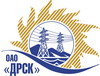 Открытое акционерное общество«Дальневосточная распределительная сетевая  компания»ПРОТОКОЛ ПЕРЕТОРЖКИПРЕДМЕТ ЗАКУПКИ: открытый электронный запрос предложений № 439057 на право заключения Договора на выполнение работ для нужд филиала ОАО «ДРСК» «Амурские электрические сети» с разбивкой на лоты (закупка 10 раздела 1.1. ГКПЗ 2015 г.): лот 1  -  Чистка просеки ВЛ-110 кВ Светлая-Горная, филиал "АЭС";лот 3  -  Чистка просеки ВЛ-110 кВ Сковородино-Невер, филиал "АЭС".Плановая стоимость: лот 1 - 3 360 000,0 руб. без учета НДС, лот 3 – 1 260 000,0 руб. без учета НДС. Указание о проведении закупки от 21.11.2014 № 316.ПРИСУТСТВОВАЛИ: постоянно действующая Закупочная комиссия 2-го уровня ВОПРОСЫ ЗАСЕДАНИЯ ЗАКУПОЧНОЙ КОМИССИИ:Лот 1  -  Чистка просеки ВЛ-110 кВ Светлая-Горная, филиал "АЭС"В адрес Организатора закупки заявок на участие в процедуре переторжки не поступило.Дата и время начала процедуры вскрытия конвертов с заявками на участие в переторжке: 16:00 часов благовещенского времени 22.12.2014 г Место проведения процедуры вскрытия конвертов с заявками на переторжку: Торговая площадка Системы www.b2b-energo.ru.Лот 3  -  Чистка просеки ВЛ-110 кВ Сковородино-Невер, филиал "АЭС";В адрес Организатора закупки заявок на участие в процедуре переторжки не поступило.Дата и время начала процедуры вскрытия конвертов с заявками на участие в переторжке: 16:00 часов благовещенского времени 22.12.2014 г Место проведения процедуры вскрытия конвертов с заявками на переторжку: Торговая площадка Системы www.b2b-energo.ru.РЕШИЛИ:Утвердить протокол переторжки.Ответственный секретарь Закупочной комиссии 2 уровня                                    О.А.МоторинаТехнический секретарь Закупочной комиссии 2 уровня                                         О.В.Чувашова            №  114/УР-Пг. Благовещенск22  декабря 2014 г.Номер заявки Наименование участникаЦена заявки до переторжки, руб. Цена заявки после переторжки, руб.б/нООО "КЛЮЧ" (676009, Россия, Амурская обл., Сковородинский р-н, с. Талдан, ул. Суворова, д. 2, кв. 1)3 113 048,00 руб. не облагается (НДС не предусмотрен)Заявка не поступилаб/нЗАО "Просеки Востока" (679135, Еврейская автономная обл., п. Биракан, ул. Октябрьская, 41)3 252 309,01 руб. без НДС (3 837 724,63 руб. с НДС).Заявка не поступилаНомер заявки Наименование участникаЦена заявки до переторжки, руб. Цена заявки после переторжки, руб.б/нООО "КЛЮЧ" (676009, Россия, Амурская обл., Сковородинский р-н, с. Талдан, ул. Суворова, д. 2, кв. 1)1 158 350,00 руб. без НДС (НДС не облагается).Заявка не поступилаб/нООО "ДЭМ" (676450, Россия, Амурская область, г.Свободный, ул. Шатковская, 126)1 200 000,00 руб. без НДС (1 416 000,0 руб. с НДС).Заявка не поступила